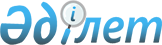 О внесении изменения и дополнения в постановление акимата города Усть-Каменогорска от 21 апреля 2014 года № 4852 "Об утверждении Положения о государственном учреждении "Отдел архитектуры и градостроительства города Усть-Каменогорска"
					
			Утративший силу
			
			
		
					Постановление акимата города Усть-Каменогорска Восточно-Казахстанской области от 13 ноября 2014 года № 8235. Зарегистрировано Департаментом юстиции Восточно-Казахстанской области 12 декабря 2014 года № 3578. Утратило силу - постановлением акимата города Усть-Каменогорска Восточно-Казахстанской области от 24 мая 2016 года № 369      Сноска. Утратило силу - постановлением акимата города Усть-Каменогорска Восточно-Казахстанской области от 24.05.2016 № 369.

      В соответствии  с пунктом 29 статьи 1 Закона Республики Казахстан от 29 сентября 2014 года "О внесении изменений и дополнений в некоторые законодательные акты Республики Казахстан по вопросам разграничения полномочий между уровнями государственного управления", статьей 21 Закона Республики Казахстан от 24 марта 1998 года "О нормативных правовых актах" акимат города Усть-Каменогорска ПОСТАНОВЛЯЕТ:

      1. Внести в  постановление акимата города Усть-Каменогорска "Об утверждении Положения о государственном учреждении "Отдел архитектуры и градостроительства города Усть-Каменогорска" от 21 апреля 2014 года № 4852 (зарегистрировано в Реестре государственной регистрации нормативных правовых актов за № 3314, опубликовано 22 мая 2014 года в газетах "Өскемен", "Усть-Каменогорск") следующие изменение и дополнение:

      в  Положении о государственном учреждении "Отдел архитектуры и градостроительства города Усть-Каменогорска", утверждҰнном указанным постановлением:

      в пункте 15:

      подпункт 25) изложить в следующей редакции:

      "25) разработка проектов нормативных правовых актов акима и акимата города в пределах компетенции учреждения;";

      в пункте 16:дополнить подпунктом 4-1) следующего содержания:

      "4-1) осуществлять права владения и пользования государственным пакетом акций акционерных обществ и долями участия в товариществах с ограниченной ответственностью, субъекта права государственных юридических лиц, в том числе на принятие решений, аналогично компетенции уполномоченных органов соответствующей отрасли согласно законодательству Республики Казахстан о государственном имуществе;".

      2. Настоящее постановление вводится в действие по истечении десяти календарных дней после дня его первого официального опубликования. 


					© 2012. РГП на ПХВ «Институт законодательства и правовой информации Республики Казахстан» Министерства юстиции Республики Казахстан
				
      Аким города

      Усть-Каменогорска 

Т. Касымжанов
